Z A P I S N I K1.  dopisne seje Občinskega sveta občine Loški Potok, ki je bila v času med 12. 02. 2016 in 15. 02. 2016.Korespondenčno sejo sveta  sta vodila župan Ivan Benčina  in Mojca Lavrič.O gradivu oz. predlogu sklepa, ki jih je predlagal župan, so glasovali člani občinskega sveta:Dejan AnzeljcMarijan KošmerlMaks LavričMarko LavričRomana LavričMatjaž PajničAndrej StarcDo roka za oddajo izjave o glasovanju izjave nista oddala člana Aleš Knavs in Peter Rus.DNEVNI RED:Sprejem sklepa o stališču do predlogov in pripomb v času javne razgrnitve v postopku priprave občinskega prostorskega načrta občine Loški Potok-1.Ad 1.   SPREJEM SKLEPA O STALIŠČU DO PREDLOGOV IN PRIPOMB V ČASU JAVNE RAZGRNITVE V POSTOPKU PRIPRAVE OBČINSKEGA PROSTORSKEGA NAČRTA OBČINE LOŠKI POTOK-1.Na osnovi Zakona o urejanju prostora (Ur. list RS, št. 18/84, 15/89, Ur. list RS, št. 23/02 – odl. US in 110/02 – ZUreP-1) se  mora za nadaljevanje postopka – pridobivanje drugih mnenj Občinski svet občine Loški Potok opredeliti do pripomb iz javne razgrnitve , ki je potekala v času od 16. 11. 2015 – 16. 12. 2015 – prva razgrnitev in od 18.12. 2015 – 18. 01. 2016 – druga razgrnitev.Pripombe so razvidne iz priloge.  Člani občinskega sveta so s 7 glasovi ZA sprejeliS K L E P :Občinski svet Občine Loški Potok potrjuje stališča do pripomb podanih v času  prve in druge javne razgrnitve  v času od 16. 11. 2015 do 16. 12. 2015 in od 18. 12. 2015 do 18. 01. 2016 v postopku priprave Občinskega prostorskega načrta Občine Loški Potok- 1.   Zapisala:							 Občinski svet občine Loški Potok:								      	            Župan:Mojca Lavrič							     	       Ivan Benčina Štev.:	032-0001/2014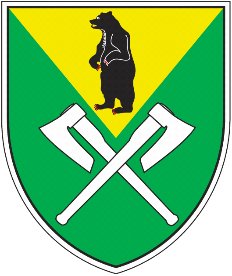 